CRÉE TON ŒUVRE D’ART (4)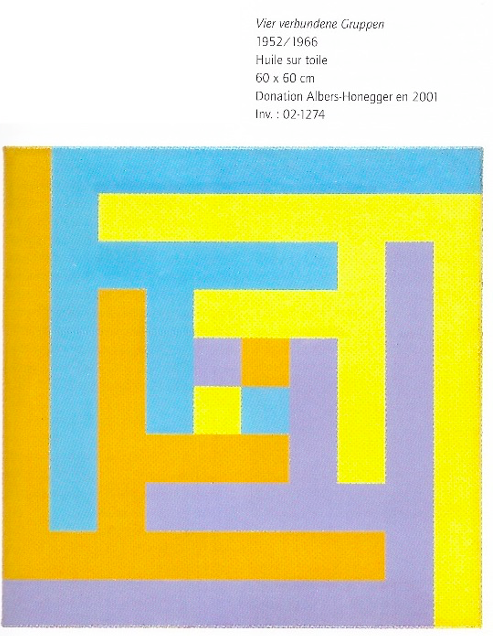 Merci à Florie Monka, auteure de l’activité, pour le partageObjectifs : Construction par symétrie centrale. Richard Paul Lohse est un artiste Suisse né en 1902 à Bâle et mort en 1988 dans cette même ville. Il fait partie des artistes principaux qui ont développé l’art concret dans les années 30. 1) La partie « orange » de l’œuvre est donnée ci-dessous. Construire la partie « jaune » par la symétrie de centre O. 2) Compléter les segments manquants des parties « bleu » et « violette ».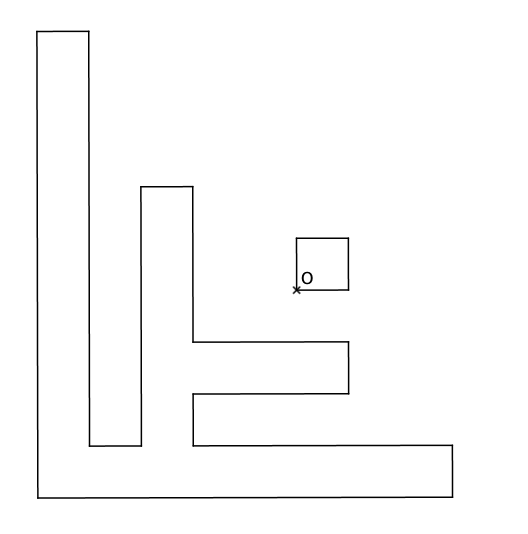 3) Colorier avec les couleurs de ton choix. 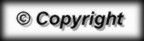 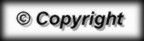 